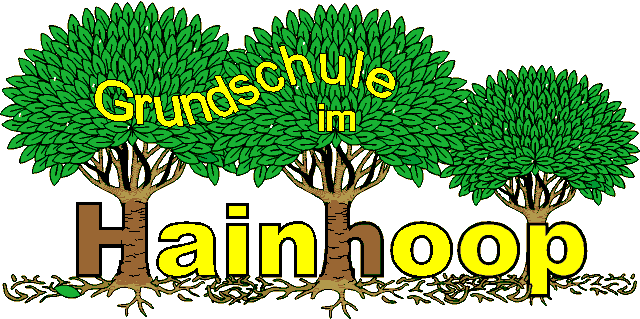 Informationsblatt zum InfektionsschutzgesetzBelehrung für Eltern und sonstige Sorgeberechtigte gem. §34 Abs. 5 S. 2Infektionsschutzgesetz ( IfSG)Wenn Ihr Kind eine ansteckende Erkrankung hat und dann die Schule oder andere Gemeinschaftseinrichtungen (GE) besucht, in die es jetzt aufgenommen werden soll, kann es andere Kinder, Lehrer, Erzieher oder Betreuer anstecken. Außerdem sind gerade Säuglinge und Kinder während einer Infektionskrankheit abwehrgeschwächt und können sich dort noch Folgeerkrankungen (mit Komplikationen) zuziehen.Um dies zu verhindern, möchten wir Sie mit diesem Merkblatt über Ihre Pflichten, Verhaltensweisen und das übliche Vorgehen unterrichten, wie sie das Infektionsschutzgesetz vorsieht. In diesem Zusammenhang sollten Sie wissen, dass Infektionskrankheiten in der Regel nichts mit mangelnder Sauberkeit oder Unvorsichtigkeit zu tun haben. Deshalb bitten wir Sie stets um Offenheit und vertrauensvolle Zusammenarbeit.Das Gesetz bestimmt, dass Ihr Kind nicht in die Schule oder andere GE gehen darf, wenn…1. 	es an einer schweren Infektion erkrankt ist, die durch geringe Erregermengen verursacht wird. Dies sind nach der Vorschrift: Diphtherie, Cholera, Typhus, Tuberkulose und Durchfall durch EHEC-Bakterien. Alle diese Krankheiten kommen bei uns in der Regel nur als Einzelfälle vor (außerdem nennt das Gesetz noch virusbedingten hämorrhagische Fieber, Pest und Kinderlähmung. Es ist aber höchst unwahrscheinlich, dass diese Krankheitserreger in Deutschland übertragen werden);2.  	eine Infektionskrankheit vorliegt, die in Einzelfällen schwer und kompliziert verlaufen kann, dies sind Keuchhusten, Masern, Mumps, Scharlach, Windpocken, Hirnhautentzündung durch Hib Bakterien, Meningokokken-Infektionen, Krätze, ansteckende Borkenflechte, Hepatitis A und bakterielle Ruhr;3.  	ein Kopflausbefall vorliegt und die Behandlung noch nicht abgeschlossen ist;4.  	es vor Vollendung des 6. Lebensjahres an einer infektiösen Gastroenteritis erkrankt ist oder ein entsprechender Verdacht besteht.Die Übertragungswege der aufgezählten Erkrankungen sind unterschiedlich.Viele Durchfälle und Hepatitis A sind sogenannte Schmierinfektionen. Die Übertragung erfolgt durch mangeln-de Händehygiene sowie durch verunreinigte Lebensmittel, nur selten durch Gegenstände (Handtücher, Möbel, Spielsachen). Tröpfchen- oder „fliegende“ Infektionen sind z.B. Masern, Mumps, Windpocken und Keuch-husten. Durch Haar-, Haut und Schleimhautkontakte werden Krätze, Läuse und ansteckende Borkenflechte übertragen.Dies erklärt, dass in Gemeinschaftseinrichtungen (GE) besonders günstige Bedingungen für eine Übertragung der genannten Krankheiten bestehen. Wir bitten Sie also, bei ernsthaften Erkrankungen Ihres Kindes immer den Rat Ihres Haus- oder Kinderarztes in Anspruch zu nehmen (z.B. bei hohem Fieber, auffallender Müdigkeit, wiederholtem Erbrechen, Durchfällen länger als einen Tag und anderen besorgniserregenden Symptomen).Er wird Ihnen - bei entsprechendem Krankheitsverdacht oder wenn die Diagnose gestellt werden konnte - darüber Auskunft geben, ob Ihr Kind eine Erkrankung hat, die einen Besuch der GE nach dem Infektionsschutzgesetz verbietet.Muss ein Kind zu Hause bleiben oder sogar im Krankenhaus behandelt werden, benachrichtigen Sie uns bitte unverzüglich und teilen Sie uns auch die Diagnose mit, damit wir zusammen mit dem Gesundheitsamt alle notwendigen Maßnahmen ergreifen können, um einer Weiterverbreitung der Infektionskrankheit vorzubeugen.Viele Infektionskrankheiten haben gemeinsam, dass eine Ansteckung schon erfolgt, bevor typische Krankheitssymptome auftreten. Dies bedeutet, dass Ihr Kind bereits Spielkameraden, Mitschüler oder Personal angesteckt haben kann, wenn es mit den ersten Krankheitszeichen zu Hause bleiben muss. In einem solchen Fall müssen wir die Eltern der übrigen Kinder anonym über das Vorliegen einer ansteckenden Krankheit informieren.Manchmal nehmen Kinder oder Erwachsene nur Erreger auf, ohne zu erkranken. Auch werden in einigen Fällen Erreger nach durchgemachter Erkrankung noch längere Zeit mit dem Stuhlgang ausgeschieden oder in Tröpfchen beim Husten und durch die Ausatmungsluft übertragen. Dadurch besteht die Gefahr, dass sie Spielkameraden, Mitschüler oder das Personal anstecken. Im Infektionsschutzgesetz ist deshalb vorgesehen, dass die „Ausscheider“ von Cholera-, Diphtherie-, EHEC-, Typhus-, Paratyphus- und Shigellenruhr- Bakterien nur mit Genehmigung und nach Belehrung des Gesundheitsamtes wieder in eine GE gehen dürfen.Auch wenn bei Ihnen zu Hause jemand an einer schweren oder hochansteckenden Infektionskrankheit leidet, können weitere Mitglieder des Haushaltes diese Krankheitserreger schon aufgenommen haben und dann ausscheiden, ohne selbst erkrankt zu sein. Auch in diesem Fall muss Ihr Kind zu Hause bleiben.Wann ein Besuchsverbot der Schule oder einer anderen GE für Ausscheider oder ein möglicherweise infiziertes aber nicht erkranktes Kind besteht, kann Ihnen Ihr behandelnder Arzt oder Ihr Gesundheitsamt mitteilen. Auch in diesen beiden genannten Fällen müssen Sie uns benachrichtigen.Gegen Diphtherie, Masern, Mumps, (Röteln), Kinderlähmung, Typhus und Hepatitis A stehen Schutzimpfungen zur Verfügung. Liegt dadurch ein Schutz vor, kann das Gesundheitsamt in Einzelfällen das Besuchsverbot sofort aufheben. Bitte bedenken Sie, dass ein optimaler Impfschutz jedem Einzelnen sowie der Allgemeinheit dient.Sollten Sie noch Fragen haben, wenden Sie sich bitte an Ihren Haus- oder Kinderarzt oder an Ihr Gesundheitsamt. Auch wir helfen Ihnen gerne weiter.Information für Eltern bei KopflausbefallDurchsuchen Sie täglich sorgfältig bei gutem Tageslicht das Kopfhaar Ihres Kindes nach Läusen und Nissen (Läuse-Eier, glänzend weiß-gelblich, kleben fest am Haar) und achten Sie auf Juckreiz und Entzündungszeichen im Bereich der Kopfhaut. Bei Verdacht auf Läusebefall stellen Sie Ihr Kind kurzfristig bei Ihrem Kinder- oder Hausarzt vor. Dieser wird Ihnen – falls notwendig – die geeigneten Präparate zur Behandlung des Kopflausbefalles verordnen. Die Präparate müssen genau entsprechend der Gebrauchsanweisung angewendet werden. Die Entfernung der klebrigen Nissen nach erfolgter medizinischer Kopfwäsche erfordert höchste Sorgfalt: Mehrmaliges Ausspülen mit verdünntem Essigwasser (3 EßI. Essig auf 1 Liter Wasser) und gründliches Auskämmen mit einem Nissenkamm an mehreren Tagen hintereinander sind in der Regel erforderlich. Gelingt es, nach einer einmaligen Behandlung alle Nissen aus dem Kopfhaar zu entfernen, kann das Kind bereits am nächsten Tag wieder die Gemeinschaftseinrichtung besuchen.Beachten Sie bitte, dass zur völligen Beseitigung des Kopflausbefalls neben der Behandlung des Kopfhaares eine gründliche Reinigung des Kammes sowie der Haar- und Kleiderbürste erforderlich ist. Außerdem müssen Mützen, Kopftücher, Schals sowie Handtücher, Unterwäsche und Bettwäsche gewechselt werden und bei mindestens 60° C mindestens 10 Minuten gewaschen werden. Die Oberbekleidung, in der sich ausgestreute Kopfläuse befinden können, muss entweder ebenfalls gewaschen oder auf andere Art von Läusen befreit werden – z. B. durch „Aushungern“ der Läuse und der später noch schlüpfenden Larven: Dies kann man erreichen, indem man die Oberbekleidung ggf. auch Stofftiere u. ä. in einen gutverschließbaren Plastikbeutel steckt und darin 4 Wochen aufbewahrt.Um die Läuseplage schnell in den Griff zu bekommen, sollen Schlaf- und Aufenthaltsräume von ausgestreuten Läusen und Nissen befreit werden. Dazu sollten Böden, Polstermöbel, Kuschelecken u. ä. mit einem Staubsauger gründlich von losen Haaren gereinigt werden. Das gilt auch für textile Kopfstützen im Auto oder im Kinder-garten bzw. Schulbus. Der Staubsaugerbeutel soll anschließend ausgewechselt werden.Bei Läusebefall soll das Kopfhaar von allen Familienmitgliedern und sonstigen Kontaktpersonen kontrolliert und ggf. behandelt werden.Auch bei sorgfältiger Haarwäsche mit einem Kopflausmittel kann eine Wiederholungsbehandlung erforderlich werden; eine Sicherheitsbehandlung nach 8-10 Tagen wird empfohlen. Eine laufende Kontrolle des Haares ist erforderlich. Sind trotz mehrfacher Behandlungsversuche die Haare des Kindes weiter von Nissen verklebt, muss entweder von einer unzureichenden Behandlung oder von erneutem Kopflausbefall ausgegangen werden.(Formular zur Bescheinigung der Kopflausbehandlung für die Schule und Infobroschüre sind im Sekretariat erhältlich)